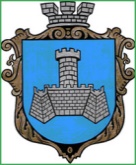 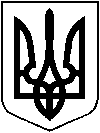 УКРАЇНАХМІЛЬНИЦЬКА МІСЬКА РАДАВІННИЦЬКОЇ ОБЛАСТІВиконавчий комітетР І Ш Е Н Н Я    від “      ” грудня 2023 р                                                                     №  Про розгляд заяв громадян  Ш. Н.С., Ш. Д.А.щодо укладання договору про поділ спадщиниРозглянувши заяви громадян Ш.Н.С., Ш.Д.А., місце проживання яких зареєстровано за адресою:  В. область,  Х. район,  м. Х., вул.   Ш., будинок  _  та  відповідні документи  щодо надання дозволу  на укладання договору про поділ  спадщини після смерті Ш.А.В., який помер 13.05.2022 року,   врахувавши   пропозицію комісії з питань захисту прав дитини від      .12.2023 р. №      , керуючись Сімейним кодексом України,  Цивільним кодексом України, ст.17 Закону України «Про охорону дитинства», ст. ст. 34, 59 Закону України „Про місцеве самоврядування в Україні”, виконавчий комітет міської ради вирішив:1. Призначити громадянина Ш. Д. А.  представником – малолітнього  Ш.М.А., _ року народження  для укладення та підписання від його імені договору про поділ  спадщини, яка залишилася після померлого Ш.А. В..2. Надати   дозвіл громадянам Ш.Н.С., Ш.Д.А., який буде діяти в інтересах малолітнього  Ш.М.А., _   року народження  на укладення договору про поділ  спадщини між спадкоємцями померлого Ш.А. В. наступним чином: 2.1 згідно укладеного договору про поділ спадщини малолітньому сину     Ш.М.А., _ року народження  перейде:-     земельна ділянка площею 0,08 га, для будівництва і обслуговування житлового будинку, господарських будівель і споруд, кадастровий номер: _.  2.2  згідно укладеного договору про поділ спадщини дружині Ш.Н.С. перейде:- земельна ділянка площею 2 га, для ведення особистого селянського господарства, кадастровий номер: _,- вклади у сумі 47,10 грн. та 21862,38 грн., з відповідними відсотками, що знаходяться на рахунках Акціонерного товариства комерційний банк «ПриватБанк».3.   Законному представнику  -  матері   Ш.Н. С.   надати  службі у справах дітей Хмільницької міської ради копію договору про поділ спадщини відразу після  вчинення правочину для підготовки пропозицій виконкому міської ради.      4.  Контроль за виконанням цього рішення  покласти на заступника міського голови з питань діяльності виконавчих органів міської ради Сташка А.В. Міський голова                                                                        Микола ЮРЧИШИН